Муниципальное автономное общеобразовательное учреждение – средняя общеобразовательная школа №4 город Асино Томская областьСетевой инновационный проект«Построение индивидуальной траектории  самоопределения обучающихся в области естественнонаучного образования(подготовки медицинских кадров)»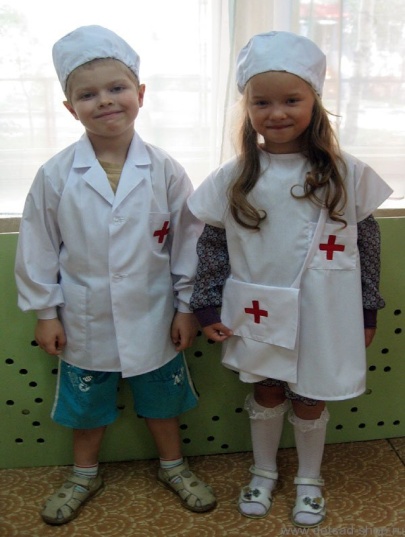 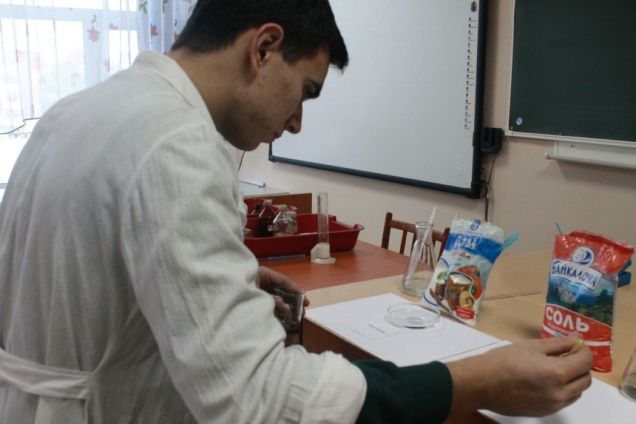 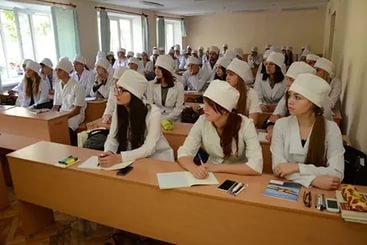 Асино 2017г.Сетевой инновационный проект1. Полное наименование образовательной организации, представляющей проект муниципальное автономное общеобразовательное учреждение – средняя общеобразовательная школа №4 город Асино Томская область 2. Название, цель, задачи проекта с указанием сроков реализации со ссылкой на решение задач государственной политики в сфере образования.3. Краткое обоснование актуальности проекта (в т.ч. обоснование значимости для развития системы образования, (не более 900 знаков).Естественнонаучное образование служит основой для медицины, сельского хозяйства, биотехнологии, экологии, занимающих все более важную роль в нашей повседневной жизни.Для муниципального образования «Асиновский район» в течение многих лет актуальной проблемой является нехватка кадров медицинских работников разных специальностей и направлений (около 25 вакансий в 2017г.). Нехватка специалистов-медиков связана,  в том числе,  с низким процентом выпускников образовательных организаций Асиновского района, поступающих в СибГМУ и другие медицинские вузы. 	Актуальность  проекта обусловлена следующими факторами:низкое качество знаний выпускников школ Асиновского района в области естественнонаучных знаний;обновление содержания школьного образования запаздывает по отношению к реалиям современной науки и нанотехнологического производства; отсутствие единого информационно-образовательного пространства, способствующего профессиональному самоопределению выпускников.В связи с этой проблемой проект «Построение индивидуальной траектории  самоопределения обучающихся в области естественнонаучного образования (подготовки медицинских кадров)» представляет особую значимость для района и города в целом, т.к. будет способствовать выполнению социального заказа и будет направлен на решение задач современного образования по  повышению  качества образования. 4. Исходные теоретические положения, краткое обоснование инновационности проекта (в т.ч. обоснование значимости инноваций для региональной системы образования (не более 900 знаков). Инновационность проекта заключается в том, что в результате его реализации создается единое образовательное пространство «Детский сад – Школа – Университет», происходит объединение потенциала образовательных организаций разных уровней.Принцип  непрерывности и преемственности  при изучении естественнонаучных дисциплин в образовательной организации  соблюдается на протяжении всех лет обучения в виде трёх концентров:  1. пропедевтическом, в начальной и в основной школах, 2. систематическом, в основной школе,3. модульном, в средней школе, где их изучение проводится с учётом индивидуальных интересов учащихся.Инновационность проекта состоит в том, что созданная модель естественнонаучного образования  позволяет   сочетать теоретический и практический уровень преподавания предметов естественнонаучного цикла, обучение носит  фундаментальный (теоретический) и прикладной (лабораторный) характер. В ходе реализации проекта происходит внедрение и распространение эффективных технологий естественнонаучного образования;  вовлечение обучающихся в практическую, научную и инновационную деятельность, мотивирование к изучению дисциплин естественнонаучного  направления; ориентация старшеклассников на профессии, востребованные на рынке труда, вносящих значительный вклад в развитие региона и города.5. Целевая аудитория проекта.6. Достигнутые и ожидаемые результаты и эффекты проекта с обоснованием устойчивости результатов проекта по окончании его реализации, включая механизмы его ресурсного обеспечения (не более 1000 знаков). 	Достигнутые результаты: Создано сетевое сообщество общеобразовательных организаций в системе: Детский сад – школа – университет, как основных субъектов деятельности по развитию естественнонаучного образования.Созданное образовательное пространство вовлекает обучающихся в научную и инновационную деятельность, развивает у них умения исследовательского характера,  формирует коммуникативные, регулятивные и др. ключевые компетенции, повышает мотивацию к изучению дисциплин естественнонаучного направления. Разработана система выявления и индивидуального сопровождения школьников.	Проведена работа по повышению уровня квалификации педагогов для обеспечения современного уровня качества образования.  Педагоги мотивированы на активное применение в учебно-воспитательном процессе  образовательных ресурсов и эффективных технологий  естественнонаучного образования.	Усовершенствована методическая и материально-техническая база школы: приобретены учебная, научно-методическая литература, лабораторное оборудование для проведения  экспериментов в области естественнонаучного образования.	Организовано информирование социально-образовательных партнеров, родителей и учащихся о сетевом проекте.Ожидаемые результаты: 1.Повышение интереса обучающихся к профессиям, связанным с естественнонаучным образованием.2. Повышение  уровня успеваемости по предметам естественнонаучного цикла в основной школе,  уровня обученности и качества знаний по результатам итоговой аттестации (ЕГЭ, ОГЭ).4.Повышение  процента поступающих в ВУЗы естественнонаучной направленности.5.Снижение потребности в медицинских специалистах в АЦРБ.6.Расширение  сотрудничества с образовательными организациями – партнерами  по реализации проекта (в том числе РВЦИ) в рамках реализации регионального проекта «Развитие естественнонаучного образования обучающихся на основе школьно-университетского партнерства и сетевого взаимодействия образовательных организаций Томской области» (ОГБУ «РЦРО»).7. Проведение  стажировки по теме «Формирование образовательной среды, направленной на реализацию качественного естественнонаучного образования» (16 часов), сентябрь-октябрь 2017г.8. Разработка и апробация  образовательных  программ по естественнонаучному направлению, представление  программ на конкурсах УМК.7. Система управления и мониторинг реализации проекта.Для координации работы над проектом создана проектная команда. Руководителем проектной команды является директор школы. В проектной команде установлено разделение на рабочие группы в соответствии с функциями  и полномочиями ее членов.  Проектная команда устанавливает связи, заключает договора с партнерскими организациями и общественностью, планирует и проводит образовательные события,   организует контроль исполнения, проводит мониторинг реализации проекта. Проектной командой разработан план-график реализации проекта, выполнение отчета  по итогам  реализации каждого этапа и направления деятельности, в том числе в части выполнения технического задания РВЦИ и в  рамках реализации регионального проекта «Развитие естественнонаучного образования обучающихся на основе школьно-университетского партнерства и сетевого взаимодействия образовательных организаций Томской области».8. Перспективы развития проекта (ограничение по знакам – не более 1000 знаков).Актуальным представляется продолжение работы по следующим направлениям:- Повышение  уровня  профессионального мастерства педагогов в области естественнонаучного образования в рамках стажировочных и проектировочных семинаров, в том числе  через организацию и проведение преподавателями СибГМУ на базе МАОУ-СОШ №4 г. Асино  выездных курсов для педагогов Асиновского Первомайского, Зырянского районов Томской области. - Проведение сетевых образовательных событий, направленных на решение образовательных задач и формирование позитивной мотивации школьников в области освоения естественнонаучного образования; повышение качества проводимых мероприятий.- Организация сетевых каникулярных образовательных программ, направленных на достижение задач стимулирования активной деятельности школьников и педагогов в  области естественнонаучного образования;- Расширение направлений взаимодействия МАОУ-СОШ №4 г. Асино с  СибГМУ и другими учреждениями здравоохранения Томской области, в том числе  с Томским медицинским колледжем. - Приобретение современного лабораторного оборудования для экспериментально – опытной работы: проведения проектных,  исследовательских работ и приобщения школьников к научной деятельности в рамках проекта.- Расширение диапазона спец.курсов, кружков,  факультативов в начальной, основной и средней школе. - Продолжение работы в области естественнонаучного образования в основной школе через внеурочную деятельность в 5-7 классах, через предпрофильные спец.курсы в 8-9 классах, в старшей школе в профильном физико-химическом классе.9. Ресурсное обеспечение проекта:9.1. Кадровое обеспечение проекта:9.2. Нормативное обеспечение проекта (перечень документов с указанием реквизитов).1. Государственная программа РФ "Развитие  образования" на 2013-2020 годы. Подпрограмма «Развитие системы оценки качества образования и информационной прозрачности системы образования»; 2. Государственная  программа Российской Федерации "Развитие образования" на 2013 - 2020 годы.  Подпрограмма  2 "Содействие развитию дошкольного и общего образования"3. Федеральный закон от 29 декабря 2012 г. N 273-ФЗ "Об образовании в Российской Федерации" 4. Государственная программа РФ "Развитие  образования" на 2013-2020 годы. Подпрограмма 4 "Развитие дополнительного образования детей и реализация мероприятий молодежной политики".5. Федеральный государственный стандарт начального общего, основного общего, утвержденный  приказами Министерства образования и науки Российской Федерации №377 от 6.10.2009 г.,  №1897 от 17.12.2010 г. 6. Постановление Администрации Томской области «О комплексе мер по модернизации общего образования Томской области»  от 15.02.2012г., №51а;7. Основная образовательная программа основного общего образования МАОУ-СОШ №4 г. Асино и ее подпрограммы. (http://as-school4.edu.tomsk.ru/).8. Локальные акты, регламентирующие работу школы по направлению естественнонаучного образования.9.3.Материально-техническое обеспечение проекта.В МАОУ СОШ №4  имеются 30 учебных кабинетов, на  90%  обеспеченных интерактивным оборудованием и МФУ.  Каждый класс оборудован компьютером с выходом в Интернет. В школе имеется локальная сеть. Безлимитный доступ в Интернет школе предоставляет ООО «Цифровые технологии»: оптоволокно, пропускная способность канала 2800 кБит/сек, скорость 4 Мбит/с. Работает сайт образовательного учреждения, сайт библиотеки, персональные сайты учителей. Школа поддерживает технологии сетевого проектирования и развивает дистанционное образование. Обучающиеся и учителя могут использовать компьютеры читального зала для индивидуальной работы.В школе создана универсальная безбарьерная среда для инклюзивного образования детей-инвалидов с нарушениями опорно-двигательной системы. С этой целью в школе оборудован пандус, расширены входные группы, установлена кнопка вызова помощи, устроен универсальный туалет на 1 этаже здания школы. В результате дети-инвалиды получили возможность посещать школу, осваивать учебный материал вместе с классом, взаимодействовать со сверстниками. Это, в свою очередь, обеспечит в дальнейшем им самостоятельность во взрослой жизни, в профессиональной деятельности.Имеются четыре  лаборатории (физики, химии, биологии, географии) с лабораторным оборудованием: Таблицы:Коллекции:Остеопрепараты:Модели и муляжи:Магнитные и динамические пособия:Влажные препараты:Микропрепараты:Гербарии:Лабораторное оборудование:9.4.Финансовое обеспечение проекта (по годам).9.5. Сведения об организациях-соисполнителях проекта (сетевых партнеров) (не более 700 знаков) с приложением договоров о сотрудничестве.10. Поэтапный алгоритм реализации проекта.Заявка на участие в конкурсном отборе образовательных организаций Томской области на присвоение статуса «Ресурсно-внедренческий центр инноваций Томской области»I. Сведения об организации-заявителеII. Сведения о проекте.Основные этапы реализации проекта.III. Опыт проектной деятельности организации-заявителя за последние 5 лет.IV. Опыт организации и проведения стажировок за последние 5 лет (если имеется).СогласованоПредседатель Управляющего совета_________Ананенко О.В.Протокол от 05.05.2017г. №9ПринятоРешением педагогического советаПротокол от 24.05.2017г. №4УтверждаюДиректор школы_______Селезнева Е.Н.Приказ от 31.05.2017г.Название проекта Построение индивидуальной траектории  самоопределения обучающихся в области естественнонаучного образования (подготовки медицинских кадров).Построение индивидуальной траектории  самоопределения обучающихся в области естественнонаучного образования (подготовки медицинских кадров).ЦельСоздание интегрированной  системы  профориентационной работы  и поддержки обучающихся ориентированных на выбор профессий, отвечающих  потребностям регионального и муниципального рынка труда в сфере здравоохранения на основе  взаимодействия органов власти, ведомственных учреждений, организаций общего и профессионального образования, общественных объединений. Повышение  качества естественнонаучного образования, формирование у обучающихся углубленных знаний по предметам естественнонаучного направления.Создание интегрированной  системы  профориентационной работы  и поддержки обучающихся ориентированных на выбор профессий, отвечающих  потребностям регионального и муниципального рынка труда в сфере здравоохранения на основе  взаимодействия органов власти, ведомственных учреждений, организаций общего и профессионального образования, общественных объединений. Повышение  качества естественнонаучного образования, формирование у обучающихся углубленных знаний по предметам естественнонаучного направления.Задачи государственной политики в сфере образования, на решение которых направлен проект (цитаты из документов с указанием реквизитов)«Обеспечение высокого качества российского образования в соответствии с меняющимися запросами населения, а также обеспечение его конкурентоспособности на мировом рынке образования (Федеральная целевая программа развития образования на 2016-2020 годы)Модернизация содержания образования и образовательной среды для обеспечения готовности выпускников общеобразовательных организаций к дальнейшему обучению и деятельности в высокотехнологичной экономике;(Из Паспорта подпрограммы 2 "Содействие развитию дошкольного и общего образования" государственной программы Российской Федерации "Развитие образования" на 2013 - 2020 годы) Создание равных возможностей для получения современного качественного дополнительного образования детей и условий для успешной социализации и самореализации молодежи. (Из Паспорта подпрограммы 4 "Развитие дополнительного образования детей и реализация мероприятий молодежной политики" государственной программы Российской Федерации "Развитие образования "на 2013 - 2020 годы)Задачи  проекта, направленные на решение задач государственной политики: 1. Анализ востребованности естественнонаучного образования на рынкеобразовательных услуг;2. Организация процесса формирования классов естественнонаучногонаправления;3. Реализация углубленных и профильных учебных программ поестественнонаучному направлению;4. Вовлечение учащихся в различные формы внеурочной деятельности(научно-исследовательскую, проектная, олимпиадное движение);5. Ориентация учащихся на дальнейшее обучение и профессиональноеразвитие в области естественных наук.Срок реализации (от 1 года до 5 лет)5 лет (2017-2021)5 лет (2017-2021)№Целевая аудиторияОписание значимости результатов проекта для целевой аудиторииОбучающиеся начальной школыФормирование у обучающихся основ естественнонаучной грамотности.Обучающиеся научатся вести самостоятельные наблюдения в природе, выполнять несложные опыты, пользоваться простейшим лабораторным оборудованием.Обучающиеся основной школыФормирование у учащихся обобщенных учебно-познавательных умений. Положительная  динамика уровня сформированности экспериментальных, графических умений и качества усвоения общих естественнонаучных понятий и законов. Формирование высокой экспериментальной культуры. Подготовка детей к изучению учебных курсов данной образовательной области в старших классах.Обучающиеся средней школыСоздание прочного фундамента для самостоятельного выбора сферы будущей деятельности или продолжения образования учащихся. Обобщенные знания выпускников должны выступить надежной ориентационной основой и рабочим инструментом для эффективного практического - профессионального, социального, образовательного и самообразовательного, развивающего действия. Формирование самостоятельной познавательной деятельности ученика старшей школы.Повышение качества знаний, получение высоких баллов по результатам ЕГЭОвладение практическими навыками, необходимыми для подготовки к жизни, продолжению образования, трудовой деятельности в области медицины, сельского хозяйства, биотехнологии, рационального природопользованияРодителиПривлечение представителей родительской общественности к организации и участию в образовательных мероприятиях  естественнонаучной направленности, повышение  компетентности родителей по развитию познавательной  активности младших школьников в процессе  домашнего экспериментирования.Педагоги (учителя предметов естественно-научного направления)Повышение компетентности учителей, изменения в содержании и методах преподавания предметов естественнонаучного цикла. Обновление содержания образования и качества преподавания естественнонаучных предметов. Повышение методологической культуры учителя. Повышение мотивации участия педагогов в образовательных программах в области естественных наук.Использование в  учебно-воспитательном процессе образовательных ресурсов, эффективных технологий естественнонаучного образования.Ф.И.О.
сотрудникаДолжность, образование, ученая степень (при наличии), ученое звание (при наличии)Наименование проектов (международных, федеральных, региональных), выполненных (выполняемых) при участии специалиста в течение последних 5 летФункционал специалиста в проекте организации-заявителяТанцева Светлана ГеннадьевнаНачальник отдела ОГБУ «РЦРО», образование высшее (ТГПУ ., ТГУ .)Федеральные проекты:НОИ «Наша новая школа», Проект ФИП, Проект РГНФ «Стратегия гуманитаризации управления образовательными инновациями в образовательном учреждении» (.)Региональные проекты:Проект «Использование потенциала взаимодействия  вузов и школ для повышения качества  образования и развития Открытого образовательного пространства региона» (.), «Развитие региональной инновационной инфраструктуры: сеть Ресурсно-внедренческих центров инноваций», «Развитие медиаобразования в ОУ»Эксперт-консультантСелезнева Елена Николаевнадиректор школы, образование высшее ТГПИ, 1993, учитель химииИнновационная образовательная программа по выявлению и сопровождению одаренных детей «Открытые горизонты»Плановое и финансовое управление Организация взаимодействия с социальными партнёрамиЗахарушкина Елена Евгеньевна Заместитель директора по УВР, образование высшее ТГУ, 1991г., высшая квалификационная категорияИнновационная образовательная программа по выявлению и сопровождению одаренных детей «Открытые горизонты»(2011)Сетевой образовательный проект «Разработка и апробация системы комплексной оценки качества образования в образовательной организации»(2013)Организация взаимодействия с социальными партнёрамиНормативно-методическое обеспечение реализации проектаЛингевич Наталья Алексеевнаучитель химии I квалификационной категории, Образование высшее (ТГПУ),  1999г.Программа «Школьное лесничество» Сетевой проект «Создание единого образовательного пространства для выпускников, поступающих в СибГМУ»,Куратор групп обучающихся Ответственный  по внешним связям.Волкова Оксана Владимировна учитель-логопед МБДОУ «Журавушка»Образование высшее, Кружок «Юный химик»преподаватель кружка «Юный химик»;Косенкова Алена Владимировна учитель биологии высшая квалификационная категория  образование высшее ТГПИ, 1992г.Программа «Экологическое образование и воспитание школьников» в рамках реализации региональной программы «Непрерывное экологическое образование и просвещение населения Томской области на 2016-2020 гг.»преподаватель спец. курса «общая гистология»Фисюк Оксана Леонидовна,учитель биологии высшая квалификационная категория, образование высшее ТГПУ,  1999г.Публичный доклад  образовательной организации.преподаватель спец. курса «основы общей экологии»;Егорова Ирина Геннадьевнаучитель иностранного языка высшая квалификационная категория, образование высшее, ТГПИ, 1999г.преподаватель спец. курс  «Латинский язык»;Козлова Ольга ИвановнаПедагог-психолог, высшая квалификационная категория, ТГПИ 2005г.ИОП «Здоровым быть» "Через игру к познанию, 2008г "Раз ступенька", 2013г призёр в районе; "Здоровым быть",2011г «Хочу учиться» (коррекционно-развивающее направление) на  2016-2017 учебный год; Преподаватель спецкурса Маликова Светлана ВладимировнаУчитель начальных классов, высшая квалификационная категория, образование высшее, ТГПУ, Образовательная программа «Юный исследователь»Преподаватель интегрированного курса «Естествознание» в начальной школеСаблукова Вера БорисовнаУчитель начальных классов, первая квалификационная категория, образование высшее, ТГПИОбразовательная программа «Юный исследователь»Преподаватель интегрированного курса «Естествознание» в начальной школеЖевлакова Елена ВладимировнаУчитель физики, первая квалификационная категория, образование высшее ТГПУ, 2000г.ИОП «Здоровым быть» Сетевой образовательный проект «Разработка и апробация системы комплексной оценки качества образования в образовательной организации»(2013)Преподаватель спецкурса по физике «Школа будущего абитуриента»Семенов Альберт Геннадьевичстарший преподаватель Кафедра биологии и генетики (Медико-биологический факультет СибГМУ), образование высшее, СибГМУ,2003 г.Кандидатская диссертация на тему "Кариопатология и апоптозно-пролиферативные изменения мононуклеарных клеток человека при иксодовом клещевом боррелиозе"  2015 г.преподаватель биологии на подготовительных курсахДрыгунова Лариса АлександровнаДоцент кафедры химии СибГМУ (Фармацевтический факультет), образование высшее Томский Политехнический университет, по специальности биотехнология (1996 г.), по специальности инженер-эконономист (1997 г.).Учёная степень – кандидат химических наук (2005 г.)Грант"Фундаментальные основы экологически безопасных технологий в тонком органическом и биоорганическом синтезе с использованием соединений поливалентного йода", "Фундаментальные основы экологически безопасных технологий в получении фтор-18 и иод-123 содержащих органические соединений для создания радиофармпрепаратов для ядерной медицины"; статей в центральной печати - 16.преподаватель химии на подготовительных курсах.Пономарева Лариса Николаевнастаршая медсестра АЦРБ, образование высшееТомский  базовый медицинский колледж, 1999г. РГСУ (ТФ), 2001г.куратор летней практики старшеклассников в АЦРБ;Молокова Ольга Васильевна заведующая кафедры формакологии СибГМУ, образование  высшее. СибГМУ, 2007г.экскурсовод.ОборудованиеКол-воОбщее количество компьютеров и ноутбуков69Используются в образовательном процессе50Компьютерные классы1Компьютеров в компьютерном классе11Административные компьютеры16Компьютеров в сети с доступом в сеть Интернет69Принтеры и МФУ16Сканеры3Интерактивные доски Interwrite7Мультимедийные проекторы27Минитипография1Цифровой фотоаппарат2Веб-камеры и микрофоны5Цифровой микроскоп1Интерактивная система голосования OptiVote LCD1АСК «Символ-тест»32Электронные книги28Система видеоконференцсвязи1№ п/пРаздел, темаНазвание таблицыКол-во экземпляров1БотаникаРазмножение цветковых растений162БотаникаМногообразие растений213БотаникаАнатомия растений124ЗоологиСтроение животных115ЗоологияБеспозвоночные146ЗоологияПозвоночные167Человек Анатомия человека298Общая биологияОбщая биология169Общая биологияБелки и нуклеиновые кислоты810БотаникаОбщее знакомство с цветковыми растениями611ЭкологияЭкология растений712ЗоологияАрхеоптерикс113ЧеловекСтроение легких114ЗоологияСтроение моллюсков115ПриродоведениеСолнечная система216Общая биологияРастения и окружающая среда7№ п/пРаздел, темаНазваниеКол-во экземпляров1ЗоологияВредители с\х культур12Зоология Вредители леса13Зоология Представители отрядов насекомых14Зоология Развитие насекомых25ЗоологияРасчлененный скелет жука106ЗоологияСкелет птицы (раздаточный)77ЗоологияСкелет млекопитающего (раздаточный)48ЗоологияСкелет лягушки (раздаточный)29ЗоологияРечной рак610ЗоологияМедоносная пчела111ЗоологияКраб112Общая биологияФормы сохранности ископаемых растений и животных213Общая биологияАналогичные органы314Общая биологияГомологичные органы215Общая биологияРудименты216Общая биологияПриспособленность животных417Общая биологияБиогеоценоз водоема118Общая биологияКонвергенция119Общая биологияПроисхождение человека220Общая биологияАгроценоз121ЧеловекРаспилы костей5№ п/пРаздел, темаНазвание Кол-во экземпляров1ЧеловекСкелет человека12ЗоологияСкелет кролика13ЗоологияСкелет птицы14ЗоологияСкелет лягушки15ЗоологияСкелет рыбы1№ п/пРаздел, темаНазвание Кол-во экземпляров 1ЧеловекГигиена зубов12ЧеловекСердце человека13ЧеловекГортань человека14БотаникаЦветок вишни15БотаникаЦветок пшеницы16Ботаника Цветок картофеля17БотаникаЦветок капусты18БотаникаШляпочные грибы19БотаникаКорнеплоды и плоды110Общая биологияПолиплоиды111ЧеловекТорс человека112ЧеловекУхо113ЧеловекГлаз114ЧеловекГоловной мозг человека1№ п/пРаздел, темаНазвание Кол-во экземпляров1Общая биологияСинтез белка12Общая биологияЗаконы  Менделя13Общая биологияДеление клетки14Ботаника Развитие шляпочного гриба15Зоология Развитие цепня1№ п/пРаздел, темаНазваниеКол-во экземпляров1ЗоологияВнутреннее строение двустворчатого моллюска12ЗоологияВнутреннее строение дождевого червя53ЗоологияПескожил44ЗоологияЛанцетник15ЗоологияВнутреннее строение голубя16ЗоологияВнутреннее строение лягушки17ЗоологияВнутреннее строение крысы18ЗоологияПеченочный сосальщик19БотаникаКлубеньковые бактерии на корнях растений1№ п/пРаздел, темаНазвание Кол-во экземпляров 1БотаникаРастения22ЗоологияЖивотные13ЧеловекЧеловек14Общая биологияОбщая биология10№ п/пРаздел, темаНазвание Кол-во экземпляров 1БотаникаСистематика растений. Пасленовые, Крестоцветные и Сложноцветные12БотаникаСистематика растений. Бобовые и Злаки13БотаникаСистематика растений. розоцветные14БотаникаВысшие споровые и семенные15Общая биологияОбщая биология1№п/пНаименование имуществаКоличествоГод приобретения1Лупы1520052Штативы520093Микроскопы электрические 1020094Микроскопы световые2020095Набор для лабораторных работ1520096Пробирки302009№Направления расходов по годамОбъемы финансированияИсточники финансированияОбоснование 2016-2017 уч. год2016-2017 уч. год2016-2017 уч. год2016-2017 уч. год2016-2017 уч. годТранспортные расходы 6000 руб.СубвенцииПроведение выездных экскурсий в СибГМУКомплект датчиков PASCOпо химии  базовый для ученика, комплект датчиков PASCOпо биологии «Физиология человека», комплект датчиков PASCOдля ученика начальной школы базовый350000 руб.СубвенцииСоздание условий для экспериментально – опытной работы: проведение исследовательских работ и приобщение школьников к научной деятельности в рамках проектаПриобретение цифрового мультидатчика погоды/анемометр PASCO29432 руб.СубвенцииСоздание условий для экспериментально – опытной работы: проведение исследовательских работ и приобщение школьников к научной деятельности в рамках проекта Организация и проведениесетевой игры «Экологический Олимп», дистанционной викторины по естествознанию «Серпантин знаний» 2000 руб.СубвенцииКанц.товары для организаторов и участников.Грамоты, сертификатыСувенирная продукцияМетодическое обеспечение:приобретение учебной и методической литературы (Латинский язык: 13 учебников и сборник упражнений)8542,73 руб.СубвенцииПовышение компетенций учителей в области естественнонаучного образования и высоких технологий.Поиск эффективных способов развития у школьников умений исследовательского характераВыплата гонораров преподавателям СибГМУ140256 руб.СубвенцииПовышение качества знаний обучающихся 10-11 классов, планирующих поступление в Сиб ГМУ.2017-2020 гг.2017-2020 гг.2017-2020 гг.2017-2020 гг.2017-2020 гг.Транспортные расходы 12000 (ежегодно)Местный бюджетПроведение выездных экскурсий в СибГМУи другие медицинские учрежденияПриобретение набора "Экосистема" PASCOЦифровой датчик качества воды PASCOЗонд для датчика температуры стальнойЦифровой мультидатчик погоды PASCOЦифровой датчик мутности PASCOЦифровой датчик этанола PASCOЦифровой датчик колориметр качества воды PASCO100000 руб.СубвенцииОрганизация и проведение учебных занятий по внеурочной деятельности в начальной и основной школе.Организация и проведение семинара-стажировки для  педагогов по реализации проекта 7000 руб.СубвенцииТиражирование методических рекомендаций, подготовка сертификатов,кофе-паузаОрганизация и проведение мероприятий для обучающихся школ: викторина «Серпантин знаний».1000 руб.СубвенцииВнебюджетные средстваКанц.товары для организаторов и участниковГрамоты, сертификатыСувенирная продукцияМетодическое обеспечение:приобретение учебной литературы 10500 руб.СубвенцииПовышение компетенций учителей в области естественнонаучного образования и высоких технологий.Поиск эффективных способов развития у школьников умений исследовательского характера.Выпуск и тиражирование  сборника с разработками открытых уроков и мастер- классов, сценариями  сетевых мероприятий.30000 руб.СубвенцииОбобщение и распространение педагогического опыта Приобретение микропрепаратов по ботанике (1 набор), зоологии (1 набор), анатомии (1 набор) 24500 руб.СубвенцииОрганизация и проведение учебных занятий по внеурочной деятельности в начальной и основной школе.Биологическая микролаборатория с микропрепаратами40320 руб.СубвенцииОрганизация и проведение учебных занятий по внеурочной деятельности в начальной и основной школе.Методические рекомендации по использованию биологической микролаборатории, проведению практикумов 890 руб.СубвенцииОрганизация проведения лабораторных занятий и практикумов по биологии, экологииМодель почки в разрезе2 311 руб.СубвенцииДемонстрационный материалМодель строения зуба2 400 руб.СубвенцииДемонстрационный материалМодель Строение клеточной оболочки3 520 руб.СубвенцииДемонстрационный материалКомплект моделей строения мозга позвоночных7 752 руб.СубвенцииДемонстрационный материал№Организации-соисполнителиФункции по проекту (программе)1.Администрация Асиновского района, Управление образования администрации Асиновского районаФинансовая поддержка2.Асиновская центральная районная больница (АЦРБ)Организация экскурсий в поликлинику и стационар АЦРБ, трудоустройство обучающихся 9-10 классов на время летней трудовой практики.3МБДОУ «Журавушка»Пропедевтическая подготовка выпускников д/с для обучения в школе.4СибГМУ Преподавание на подготовительных курсах для обучающихся 10-11 классов по химии и биологии, проведение экскурсий в лаборатории СибГМУ.5.МБОУ Первомайская СОШ, Зырянская СОШ,  МАОУ СОШ Гимназия №2 г. АсиноФормирование групп из обучающихся 10-11 классов для  посещения подготовительных курсов Участие в сетевых образовательных мероприятиях, программах, семинарах.Срок реализации Срок реализации Срок реализации Содержание деятельностиСодержание деятельностиСодержание деятельностиСодержание деятельностиКатегория участниковКатегория участниковКатегория участниковРезультат Подготовительный (поисково-теоретический) этапЗадачи: исследование, проблематизация, целеполагание, ценностно-смысловое самоопределение, форматирование проекта, его предварительная социализацияПодготовительный (поисково-теоретический) этапЗадачи: исследование, проблематизация, целеполагание, ценностно-смысловое самоопределение, форматирование проекта, его предварительная социализацияПодготовительный (поисково-теоретический) этапЗадачи: исследование, проблематизация, целеполагание, ценностно-смысловое самоопределение, форматирование проекта, его предварительная социализацияПодготовительный (поисково-теоретический) этапЗадачи: исследование, проблематизация, целеполагание, ценностно-смысловое самоопределение, форматирование проекта, его предварительная социализацияПодготовительный (поисково-теоретический) этапЗадачи: исследование, проблематизация, целеполагание, ценностно-смысловое самоопределение, форматирование проекта, его предварительная социализацияПодготовительный (поисково-теоретический) этапЗадачи: исследование, проблематизация, целеполагание, ценностно-смысловое самоопределение, форматирование проекта, его предварительная социализацияПодготовительный (поисково-теоретический) этапЗадачи: исследование, проблематизация, целеполагание, ценностно-смысловое самоопределение, форматирование проекта, его предварительная социализацияПодготовительный (поисково-теоретический) этапЗадачи: исследование, проблематизация, целеполагание, ценностно-смысловое самоопределение, форматирование проекта, его предварительная социализацияПодготовительный (поисково-теоретический) этапЗадачи: исследование, проблематизация, целеполагание, ценностно-смысловое самоопределение, форматирование проекта, его предварительная социализацияПодготовительный (поисково-теоретический) этапЗадачи: исследование, проблематизация, целеполагание, ценностно-смысловое самоопределение, форматирование проекта, его предварительная социализацияПодготовительный (поисково-теоретический) этапЗадачи: исследование, проблематизация, целеполагание, ценностно-смысловое самоопределение, форматирование проекта, его предварительная социализация2016-2017г.2016-2017г.Внутренний аудит состояния естественно-научного образования в МАОУ-СОШ №4 г. Асино Томской областиопределение проблемы и цели сетевого инновационного проекта;создание рабочей группы; осмысление проекта, разработка плана, сроков реализации проекта; оценка ресурсного обеспечения проекта (кадрового, нормативного, материально-технического, финансового обеспечения);определение ожидаемых результатов; составление календарного плана выполнения работ по проекту.                                                                                              Внутренний аудит состояния естественно-научного образования в МАОУ-СОШ №4 г. Асино Томской областиопределение проблемы и цели сетевого инновационного проекта;создание рабочей группы; осмысление проекта, разработка плана, сроков реализации проекта; оценка ресурсного обеспечения проекта (кадрового, нормативного, материально-технического, финансового обеспечения);определение ожидаемых результатов; составление календарного плана выполнения работ по проекту.                                                                                              Управляющий  совет школы, администрация, методический совет школы.Администрация, педагоги школы,Проектная группаУправляющий  совет школы, администрация, методический совет школы.Администрация, педагоги школы,Проектная группаУправляющий  совет школы, администрация, методический совет школы.Администрация, педагоги школы,Проектная группаУправляющий  совет школы, администрация, методический совет школы.Администрация, педагоги школы,Проектная группаПринятие и утверждение локальных нормативных документов Публичная  защита сетевого инновационного проектаУчастие в конкурсном отборе на присвоение статуса «Ресурсно-внедренческий центр инноваций»Принятие и утверждение локальных нормативных документов Публичная  защита сетевого инновационного проектаУчастие в конкурсном отборе на присвоение статуса «Ресурсно-внедренческий центр инноваций»Принятие и утверждение локальных нормативных документов Публичная  защита сетевого инновационного проектаУчастие в конкурсном отборе на присвоение статуса «Ресурсно-внедренческий центр инноваций»2016-2017г.2016-2017г.Заключение договоров о совместной деятельности с партнерскими организациямиЗаключение договоров о совместной деятельности с партнерскими организациямиДиректор МАОУ СОШ №4, руководители организацийДиректор МАОУ СОШ №4, руководители организацийДиректор МАОУ СОШ №4, руководители организацийДиректор МАОУ СОШ №4, руководители организацийЗаключены договоры с АЦРБ, СибГМУ (Приложение)Сформированы рабочие связи в рамках сетевого содружества, объединяющего школьников, педагогов, ученых, медицинских специалистов.Заключены договоры с АЦРБ, СибГМУ (Приложение)Сформированы рабочие связи в рамках сетевого содружества, объединяющего школьников, педагогов, ученых, медицинских специалистов.Заключены договоры с АЦРБ, СибГМУ (Приложение)Сформированы рабочие связи в рамках сетевого содружества, объединяющего школьников, педагогов, ученых, медицинских специалистов.2016-2017г.2016-2017г.Презентация  комплекса мероприятий в рамках реализации сетевого инновационного проектаПрезентация  комплекса мероприятий в рамках реализации сетевого инновационного проектаПроектная группаПроектная группаПроектная группаПроектная группаМуниципальный семинар Информация о проекте на сайте школы, в  разделе РВЦИ.Муниципальный семинар Информация о проекте на сайте школы, в  разделе РВЦИ.Муниципальный семинар Информация о проекте на сайте школы, в  разделе РВЦИ.Основной  (практическо-экспериментальный) этап Задачи: уточнение цели, функций, задач и плана работы по реализации проекта; пошаговое выполнение запланированных проектных действий; коррекция хода проекта и действий его участников на основе обратной связи; получениеОсновной  (практическо-экспериментальный) этап Задачи: уточнение цели, функций, задач и плана работы по реализации проекта; пошаговое выполнение запланированных проектных действий; коррекция хода проекта и действий его участников на основе обратной связи; получениеОсновной  (практическо-экспериментальный) этап Задачи: уточнение цели, функций, задач и плана работы по реализации проекта; пошаговое выполнение запланированных проектных действий; коррекция хода проекта и действий его участников на основе обратной связи; получениеОсновной  (практическо-экспериментальный) этап Задачи: уточнение цели, функций, задач и плана работы по реализации проекта; пошаговое выполнение запланированных проектных действий; коррекция хода проекта и действий его участников на основе обратной связи; получениеОсновной  (практическо-экспериментальный) этап Задачи: уточнение цели, функций, задач и плана работы по реализации проекта; пошаговое выполнение запланированных проектных действий; коррекция хода проекта и действий его участников на основе обратной связи; получениеОсновной  (практическо-экспериментальный) этап Задачи: уточнение цели, функций, задач и плана работы по реализации проекта; пошаговое выполнение запланированных проектных действий; коррекция хода проекта и действий его участников на основе обратной связи; получениеОсновной  (практическо-экспериментальный) этап Задачи: уточнение цели, функций, задач и плана работы по реализации проекта; пошаговое выполнение запланированных проектных действий; коррекция хода проекта и действий его участников на основе обратной связи; получениеОсновной  (практическо-экспериментальный) этап Задачи: уточнение цели, функций, задач и плана работы по реализации проекта; пошаговое выполнение запланированных проектных действий; коррекция хода проекта и действий его участников на основе обратной связи; получениеОсновной  (практическо-экспериментальный) этап Задачи: уточнение цели, функций, задач и плана работы по реализации проекта; пошаговое выполнение запланированных проектных действий; коррекция хода проекта и действий его участников на основе обратной связи; получениеОсновной  (практическо-экспериментальный) этап Задачи: уточнение цели, функций, задач и плана работы по реализации проекта; пошаговое выполнение запланированных проектных действий; коррекция хода проекта и действий его участников на основе обратной связи; получениеОсновной  (практическо-экспериментальный) этап Задачи: уточнение цели, функций, задач и плана работы по реализации проекта; пошаговое выполнение запланированных проектных действий; коррекция хода проекта и действий его участников на основе обратной связи; получение2017-20202017-2020Внесение изменений в учебно-образовательный процесс: апробация учебных планов, программ, разнообразных дидактических материалов по реализации проекта.Внесение изменений в учебно-образовательный процесс: апробация учебных планов, программ, разнообразных дидактических материалов по реализации проекта.Внесение изменений в учебно-образовательный процесс: апробация учебных планов, программ, разнообразных дидактических материалов по реализации проекта.Администра-ция, педагоги школыАдминистра-ция, педагоги школыАдминистра-ция, педагоги школыПовышение качества естественнонаучного образованияПовышение качества естественнонаучного образованияПовышение качества естественнонаучного образования2017-20202017-2020Проведение мероприятий межмуниципального уровня для обучающихся образовательных организаций: Викторина по естествознанию «Серпантин знаний».Проведение мероприятий межмуниципального уровня для обучающихся образовательных организаций: Викторина по естествознанию «Серпантин знаний».Проведение мероприятий межмуниципального уровня для обучающихся образовательных организаций: Викторина по естествознанию «Серпантин знаний».Проектная группаПроектная группаПроектная группаСоздано образовательное пространство, направленное на реализацию качественного естественнонаучного образованияСформированы ключевые компетентности учащихся средствами естественнонаучного образования. Повышена мотивация участия школьников в образовательных программах в области естественных наукСоздано образовательное пространство, направленное на реализацию качественного естественнонаучного образованияСформированы ключевые компетентности учащихся средствами естественнонаучного образования. Повышена мотивация участия школьников в образовательных программах в области естественных наукСоздано образовательное пространство, направленное на реализацию качественного естественнонаучного образованияСформированы ключевые компетентности учащихся средствами естественнонаучного образования. Повышена мотивация участия школьников в образовательных программах в области естественных наук2017-20202017-2020Организация  творческой лаборатории «Проблемы преемственности  при переходе на новую ступень обучения в условиях ФГОС»Организация  творческой лаборатории «Проблемы преемственности  при переходе на новую ступень обучения в условиях ФГОС»Организация  творческой лаборатории «Проблемы преемственности  при переходе на новую ступень обучения в условиях ФГОС»Проектная группаПроектная группаПроектная группаПовышена мотивация участия педагогов в образовательных программах в области  естественных наук В учебно-воспитательном процессе используются образовательные ресурсы, эффективные технологии естественнонаучного образованияПовышена мотивация участия педагогов в образовательных программах в области  естественных наук В учебно-воспитательном процессе используются образовательные ресурсы, эффективные технологии естественнонаучного образованияПовышена мотивация участия педагогов в образовательных программах в области  естественных наук В учебно-воспитательном процессе используются образовательные ресурсы, эффективные технологии естественнонаучного образованияОрганизация и проведение семинара-стажировки для  педагогов «Формирование образовательной среды, направленной на реализацию качественного естественнонаучного образования» (16 часов)Организация и проведение семинара-стажировки для  педагогов «Формирование образовательной среды, направленной на реализацию качественного естественнонаучного образования» (16 часов)Организация и проведение семинара-стажировки для  педагогов «Формирование образовательной среды, направленной на реализацию качественного естественнонаучного образования» (16 часов)Администрация Проектная группа Администрация Проектная группа Администрация Проектная группа Повышение профессиональной компетентности педагогов Томской области в области естественнонаучного образования.Повышение профессиональной компетентности педагогов Томской области в области естественнонаучного образования.Повышение профессиональной компетентности педагогов Томской области в области естественнонаучного образования.Реализация информационной поддержки проекта.Реализация информационной поддержки проекта.Реализация информационной поддержки проекта.Администратор сайта ОО, заместитель директора по ИКТАдминистратор сайта ОО, заместитель директора по ИКТАдминистратор сайта ОО, заместитель директора по ИКТИнформационная открытость (доступность) проекта.Информационная открытость (доступность) проекта.Информационная открытость (доступность) проекта.Заключительный (аналитический)	 этапЗадачи: Внутренняя и внешняя  оценка проектного продукта; презентация окончательных результатов работы и их внешняя экспертиза (оценка). Апробация, распространение результатов и продуктов проектной деятельности; выбор вариантов продолжения проектаЗаключительный (аналитический)	 этапЗадачи: Внутренняя и внешняя  оценка проектного продукта; презентация окончательных результатов работы и их внешняя экспертиза (оценка). Апробация, распространение результатов и продуктов проектной деятельности; выбор вариантов продолжения проектаЗаключительный (аналитический)	 этапЗадачи: Внутренняя и внешняя  оценка проектного продукта; презентация окончательных результатов работы и их внешняя экспертиза (оценка). Апробация, распространение результатов и продуктов проектной деятельности; выбор вариантов продолжения проектаЗаключительный (аналитический)	 этапЗадачи: Внутренняя и внешняя  оценка проектного продукта; презентация окончательных результатов работы и их внешняя экспертиза (оценка). Апробация, распространение результатов и продуктов проектной деятельности; выбор вариантов продолжения проектаЗаключительный (аналитический)	 этапЗадачи: Внутренняя и внешняя  оценка проектного продукта; презентация окончательных результатов работы и их внешняя экспертиза (оценка). Апробация, распространение результатов и продуктов проектной деятельности; выбор вариантов продолжения проектаЗаключительный (аналитический)	 этапЗадачи: Внутренняя и внешняя  оценка проектного продукта; презентация окончательных результатов работы и их внешняя экспертиза (оценка). Апробация, распространение результатов и продуктов проектной деятельности; выбор вариантов продолжения проектаЗаключительный (аналитический)	 этапЗадачи: Внутренняя и внешняя  оценка проектного продукта; презентация окончательных результатов работы и их внешняя экспертиза (оценка). Апробация, распространение результатов и продуктов проектной деятельности; выбор вариантов продолжения проектаЗаключительный (аналитический)	 этапЗадачи: Внутренняя и внешняя  оценка проектного продукта; презентация окончательных результатов работы и их внешняя экспертиза (оценка). Апробация, распространение результатов и продуктов проектной деятельности; выбор вариантов продолжения проектаЗаключительный (аналитический)	 этапЗадачи: Внутренняя и внешняя  оценка проектного продукта; презентация окончательных результатов работы и их внешняя экспертиза (оценка). Апробация, распространение результатов и продуктов проектной деятельности; выбор вариантов продолжения проектаЗаключительный (аналитический)	 этапЗадачи: Внутренняя и внешняя  оценка проектного продукта; презентация окончательных результатов работы и их внешняя экспертиза (оценка). Апробация, распространение результатов и продуктов проектной деятельности; выбор вариантов продолжения проектаЗаключительный (аналитический)	 этапЗадачи: Внутренняя и внешняя  оценка проектного продукта; презентация окончательных результатов работы и их внешняя экспертиза (оценка). Апробация, распространение результатов и продуктов проектной деятельности; выбор вариантов продолжения проекта2021Анализ, обработка, обобщение результатов проекта. Проведение контрольно-оценочных процедур, мониторинговых, социологических и статистических исследований по вопросам качества естественнонаучного образованияАнализ, обработка, обобщение результатов проекта. Проведение контрольно-оценочных процедур, мониторинговых, социологических и статистических исследований по вопросам качества естественнонаучного образованияАнализ, обработка, обобщение результатов проекта. Проведение контрольно-оценочных процедур, мониторинговых, социологических и статистических исследований по вопросам качества естественнонаучного образованияАнализ, обработка, обобщение результатов проекта. Проведение контрольно-оценочных процедур, мониторинговых, социологических и статистических исследований по вопросам качества естественнонаучного образованияАнализ, обработка, обобщение результатов проекта. Проведение контрольно-оценочных процедур, мониторинговых, социологических и статистических исследований по вопросам качества естественнонаучного образованияУправляющий совет.Администрация Управляющий совет.Администрация Управляющий совет.Администрация Получение объективной информации о состоянии качества образования в ООПолучение объективной информации о состоянии качества образования в ОО2021Освещение мероприятий, проводимых в рамках реализации проекта  в СМИОсвещение мероприятий, проводимых в рамках реализации проекта  в СМИОсвещение мероприятий, проводимых в рамках реализации проекта  в СМИОсвещение мероприятий, проводимых в рамках реализации проекта  в СМИОсвещение мероприятий, проводимых в рамках реализации проекта  в СМИПроектная группаПроектная группаПроектная группаИнформированность общественности через СМИ, сайт школыИнформированность общественности через СМИ, сайт школы2021Разработка проектного продукта
Подготовка методических материалов к выпуску сборника. Распространение проектного продукта в ОО Асиновского района и Томской области.Разработка проектного продукта
Подготовка методических материалов к выпуску сборника. Распространение проектного продукта в ОО Асиновского района и Томской области.Разработка проектного продукта
Подготовка методических материалов к выпуску сборника. Распространение проектного продукта в ОО Асиновского района и Томской области.Разработка проектного продукта
Подготовка методических материалов к выпуску сборника. Распространение проектного продукта в ОО Асиновского района и Томской области.Разработка проектного продукта
Подготовка методических материалов к выпуску сборника. Распространение проектного продукта в ОО Асиновского района и Томской области.Проектная группаПроектная группаПроектная группаВыпуск  сборника  методических материалов по теме проектаВыпуск  сборника  методических материалов по теме проектаВнешняя и внутренняя оценка результативности реализации сетевого инновационного проекта. Анкетирование обучающихся, родительской общественности, заполнение диагностических таблиц.Внешняя и внутренняя оценка результативности реализации сетевого инновационного проекта. Анкетирование обучающихся, родительской общественности, заполнение диагностических таблиц.Внешняя и внутренняя оценка результативности реализации сетевого инновационного проекта. Анкетирование обучающихся, родительской общественности, заполнение диагностических таблиц.Внешняя и внутренняя оценка результативности реализации сетевого инновационного проекта. Анкетирование обучающихся, родительской общественности, заполнение диагностических таблиц.Внешняя и внутренняя оценка результативности реализации сетевого инновационного проекта. Анкетирование обучающихся, родительской общественности, заполнение диагностических таблиц.Управляющий совет, администрация,  внешние эксперты (РЦРО)Управляющий совет, администрация,  внешние эксперты (РЦРО)Управляющий совет, администрация,  внешние эксперты (РЦРО)Аналитический отчет о результатах реализации проекта, размещение информации на сайте школы, выполнение Технического задания РВЦИ МАОУ-СОШ №4 г. Асино. Презентация результатов реализации проекта на Фестивале педагогических идей и инновационных разработок в г. ТомскеАналитический отчет о результатах реализации проекта, размещение информации на сайте школы, выполнение Технического задания РВЦИ МАОУ-СОШ №4 г. Асино. Презентация результатов реализации проекта на Фестивале педагогических идей и инновационных разработок в г. ТомскеПолное наименование организации - заявителяМуниципальное автономное общеобразовательное учреждение – средняя общеобразовательная школа №4 город Асино Томская областьПолное наименование учредителя (учредителей) организации - заявителяАдминистрация Асиновского районаТип организации - заявителяОбщеобразовательная организацияРеквизиты лицензии на осуществление образовательной деятельности, свидетельства о государственной аккредитации (копия прилагается)Лицензия №1321 от 25.09.2013 Серия 70Л01 №0000258, выдана Комитетом по контролю, надзору и лицензированию в сфере образования Томской области;Свидетельство об аккредитации от 21.12.2013  года серия 70 АО1 №  0000311, регистрационный номер 599, срок действия 21.12.2025 год, выдана Комитетом по контролю, надзору и лицензированию в сфере образования Томской областиЮридический адрес организации - заявителяг. Асино ул. И. Буева, 38Должность, ФИО, руководителя организации - заявителяЕлена Николаевна Селезнева, директорТелефон, факс8(38241)2-20-33, 8(38241)2-12-94Адреса электронной почтыshk4@asino.tomsknet.ruОфициальный сайт организации - заявителя в сети Интернетwww.as-school4.edu.tomsk.ruОфициальные статусы организации-заявителя в сфере образования на момент подачи заявки (наименование и год присвоения статуса, наименование и реквизиты документа о присвоении статуса)РВЦИ (Распоряжение ДОО Томской области №117-р 28.11.2014 «Об итогах конкурсного отбора образовательных организаций Томской области на присвоение статуса «Ресурсно-внедренческий центр инноваций»).участник региональной сети Центров гражданского образования Томской области (Распоряжение Департамента общего образования Томской области от 01.07.2016 г. № 527-р).Центр экологического образования (Распоряжение ДОО №808-р от 21.11.2016г, Департамента природных ресурсов и охраны окружающей среды Томской области №147 от 06.12.2016г., Департамента профессионального образования Томской области №368 от 05.12.2016г. Базовое образовательное учреждение, участвующее в реализации регионального проекта «Развитие медиаобразования в образовательных учреждениях Томской области на 2011-2016 гг.», (Распоряжение ДОО Томскойобласти №731-р от 01.12.2014г. Базовая образовательная организация регионального проекта «Формирование предпринимательской  компетенции детей и молодежи  Томской области на 2016-2020 годы» (Распоряжение ДОО Томской области №810-р от 21.11.2016г.)победитель конкурсного отбора муниципальных образовательных организаций Томской области на организацию системы выявления, сопровождения одаренных детей (Распоряжение Департамента ОО ТО от 15.11.2013 г. № 1034-р). Победитель конкурсного отбора на получение денежного поощрения коллективами областных государственных и муниципальных образовательных организаций Томской области, внедряющих инновационные образовательные программы (проекты) (Распоряжение Департамента ОО ТО от 15.11.2013 г. № 1034-р)Региональная  стажировочная площадка (Приказ ОГБУ «РЦРО»  №484 от 05.12.2016г. «Об итогах конкурсного отбора образовательных организаций Томской области на присвоение статуса «Региональная стажировочная площадка»).Название проекта «Построение индивидуальной траектории  самоопределения обучающихся в области естественнонаучного образования (подготовки медицинских кадров)»  Цель проектаСоздание интегрированной  системы  профориентационной работы  и поддержки обучающихся ориентированных на выбор профессий, отвечающих  потребностям регионального и муниципального рынка труда в сфере здравоохранения на основе  взаимодействия органов власти, ведомственных учреждений, организаций общего и профессионального образования, общественных объединений. Основная идея проектаДля муниципального образования «Асиновский район» в течение многих лет актуальной проблемой является нехватка кадров медицинских работников разных специальностей и направлений (около 25 вакансий в 2017г.). Проект  «Построение индивидуальной траектории  самоопределения обучающихся в области естественнонаучного образования (подготовки медицинских кадров)» будет способствовать выполнению социального заказа и будет направлен на решение задач современного образования по  повышению  качества образования. Ожидаемый результат проекта1.Повышение интереса обучающихся к профессиям, связанным с естественнонаучным образованием.2. Повышение  уровня успеваемости по предметам естественнонаучного цикла в основной школе,  уровня обученности и качества знаний по результатам итоговой аттестации (ЕГЭ, ОГЭ).4.Повышение  процента поступающих в ВУЗы естественнонаучной направленности.5.Снижение потребности в медицинских специалистах в АЦРБ.6.Расширение  сотрудничества с образовательными организациями – партнерами  по реализации проекта (в том числе РВЦИ) в рамках реализации регионального проекта «Развитие естественнонаучного образования обучающихся на основе школьно-университетского партнерства и сетевого взаимодействия образовательных организаций Томской области» (ОГБУ «РЦРО»).7. Проведение  стажировки по теме «Формирование образовательной среды, направленной на реализацию качественного естественнонаучного образования» (16 часов), сентябрь-октябрь 2017г.8. Разработка и апробация  образовательных  программ по естественно-научному направлению, представление  программ на конкурсах УМК.Ссылка на проект (программу) на интернет-сайте организации-заявителя.www.as-school4.edu.tomsk.ruСрок реализации Срок реализации Содержание деятельностиСодержание деятельностиКатегория участниковКатегория участниковКатегория участниковКатегория участниковРезультат Подготовительный (поисково-теоретический) этапЗадачи: исследование, проблематизация, целеполагание, ценностно-смысловое самоопределение, форматирование проекта, его предварительная социализацияПодготовительный (поисково-теоретический) этапЗадачи: исследование, проблематизация, целеполагание, ценностно-смысловое самоопределение, форматирование проекта, его предварительная социализацияПодготовительный (поисково-теоретический) этапЗадачи: исследование, проблематизация, целеполагание, ценностно-смысловое самоопределение, форматирование проекта, его предварительная социализацияПодготовительный (поисково-теоретический) этапЗадачи: исследование, проблематизация, целеполагание, ценностно-смысловое самоопределение, форматирование проекта, его предварительная социализацияПодготовительный (поисково-теоретический) этапЗадачи: исследование, проблематизация, целеполагание, ценностно-смысловое самоопределение, форматирование проекта, его предварительная социализацияПодготовительный (поисково-теоретический) этапЗадачи: исследование, проблематизация, целеполагание, ценностно-смысловое самоопределение, форматирование проекта, его предварительная социализацияПодготовительный (поисково-теоретический) этапЗадачи: исследование, проблематизация, целеполагание, ценностно-смысловое самоопределение, форматирование проекта, его предварительная социализацияПодготовительный (поисково-теоретический) этапЗадачи: исследование, проблематизация, целеполагание, ценностно-смысловое самоопределение, форматирование проекта, его предварительная социализацияПодготовительный (поисково-теоретический) этапЗадачи: исследование, проблематизация, целеполагание, ценностно-смысловое самоопределение, форматирование проекта, его предварительная социализация2016-2017г.Внутренний аудит состояния естественно-научного образования в МАОУ-СОШ №4 г. Асино Томской области1. определение проблемы и цели сетевого инновационного проекта;2. создание рабочей группы; 3.осмысление проекта, разработка плана, сроков реализации проекта; 4.оценка ресурсного обеспечения проекта (кадрового, нормативного, материально-технического, финансового обеспечения);5.определение ожидаемых результатов; 6.составление календарного плана выполнения работ по проекту.                                                                                              Внутренний аудит состояния естественно-научного образования в МАОУ-СОШ №4 г. Асино Томской области1. определение проблемы и цели сетевого инновационного проекта;2. создание рабочей группы; 3.осмысление проекта, разработка плана, сроков реализации проекта; 4.оценка ресурсного обеспечения проекта (кадрового, нормативного, материально-технического, финансового обеспечения);5.определение ожидаемых результатов; 6.составление календарного плана выполнения работ по проекту.                                                                                              Управляющий  совет школы, администрация, методический совет школы.Администрация, педагоги школы,Проектная группаУправляющий  совет школы, администрация, методический совет школы.Администрация, педагоги школы,Проектная группаУправляющий  совет школы, администрация, методический совет школы.Администрация, педагоги школы,Проектная группаПринятие и утверждение локальных нормативных документов Публичная  защита сетевого инновационного проектаУчастие в конкурсном отборе на присвоение статуса «Ресурсно-внедренческий центр инноваций»Принятие и утверждение локальных нормативных документов Публичная  защита сетевого инновационного проектаУчастие в конкурсном отборе на присвоение статуса «Ресурсно-внедренческий центр инноваций»Принятие и утверждение локальных нормативных документов Публичная  защита сетевого инновационного проектаУчастие в конкурсном отборе на присвоение статуса «Ресурсно-внедренческий центр инноваций»2016-2017г.Заключение договоров о совместной деятельности с партнерскими организациямиЗаключение договоров о совместной деятельности с партнерскими организациямиДиректор МАОУ СОШ №4, руководители организацийДиректор МАОУ СОШ №4, руководители организацийДиректор МАОУ СОШ №4, руководители организацийЗаключены договоры с АЦРБ, СибГМУ (Приложение)Сформированы рабочие связи в рамках сетевого содружества, объединяющего школьников, педагогов, ученых, медицинских специалистов.Заключены договоры с АЦРБ, СибГМУ (Приложение)Сформированы рабочие связи в рамках сетевого содружества, объединяющего школьников, педагогов, ученых, медицинских специалистов.Заключены договоры с АЦРБ, СибГМУ (Приложение)Сформированы рабочие связи в рамках сетевого содружества, объединяющего школьников, педагогов, ученых, медицинских специалистов.2016-2017г.Презентация  комплекса мероприятий в рамках реализации сетевого инновационного проектаПрезентация  комплекса мероприятий в рамках реализации сетевого инновационного проектаПроектная группаПроектная группаПроектная группаМуниципальный семинар Информация о проекте на сайте школы, в  разделе РВЦИ.Муниципальный семинар Информация о проекте на сайте школы, в  разделе РВЦИ.Муниципальный семинар Информация о проекте на сайте школы, в  разделе РВЦИ.Основной  (практическо-экспериментальный) этап Задачи: уточнение цели, функций, задач и плана работы по реализации проекта; пошаговое выполнение запланированных проектных действий; коррекция хода проекта и действий его участников на основе обратной связи; получениеОсновной  (практическо-экспериментальный) этап Задачи: уточнение цели, функций, задач и плана работы по реализации проекта; пошаговое выполнение запланированных проектных действий; коррекция хода проекта и действий его участников на основе обратной связи; получениеОсновной  (практическо-экспериментальный) этап Задачи: уточнение цели, функций, задач и плана работы по реализации проекта; пошаговое выполнение запланированных проектных действий; коррекция хода проекта и действий его участников на основе обратной связи; получениеОсновной  (практическо-экспериментальный) этап Задачи: уточнение цели, функций, задач и плана работы по реализации проекта; пошаговое выполнение запланированных проектных действий; коррекция хода проекта и действий его участников на основе обратной связи; получениеОсновной  (практическо-экспериментальный) этап Задачи: уточнение цели, функций, задач и плана работы по реализации проекта; пошаговое выполнение запланированных проектных действий; коррекция хода проекта и действий его участников на основе обратной связи; получениеОсновной  (практическо-экспериментальный) этап Задачи: уточнение цели, функций, задач и плана работы по реализации проекта; пошаговое выполнение запланированных проектных действий; коррекция хода проекта и действий его участников на основе обратной связи; получениеОсновной  (практическо-экспериментальный) этап Задачи: уточнение цели, функций, задач и плана работы по реализации проекта; пошаговое выполнение запланированных проектных действий; коррекция хода проекта и действий его участников на основе обратной связи; получениеОсновной  (практическо-экспериментальный) этап Задачи: уточнение цели, функций, задач и плана работы по реализации проекта; пошаговое выполнение запланированных проектных действий; коррекция хода проекта и действий его участников на основе обратной связи; получениеОсновной  (практическо-экспериментальный) этап Задачи: уточнение цели, функций, задач и плана работы по реализации проекта; пошаговое выполнение запланированных проектных действий; коррекция хода проекта и действий его участников на основе обратной связи; получение2017-2020Внесение изменений в учебно-образовательный процесс: апробация учебных планов, программ, разнообразных дидактических материалов по реализации проект  Внесение изменений в учебно-образовательный процесс: апробация учебных планов, программ, разнообразных дидактических материалов по реализации проект  Администрация, педагоги школыАдминистрация, педагоги школыПовышение качества естественнонаучного образованияПовышение качества естественнонаучного образованияПовышение качества естественнонаучного образованияПовышение качества естественнонаучного образования2017-2020Проведение мероприятий межмуниципального уровня для обучающихся образовательных организаций: Викторина по естествознанию «Серпантин знаний»Проведение мероприятий межмуниципального уровня для обучающихся образовательных организаций: Викторина по естествознанию «Серпантин знаний»Проектная группаПроектная группаСоздано образовательное пространство, направленное на реализацию качественного естественнонаучного образованияСформированы ключевые компетентности учащихся средствами естественнонаучного образования. Повышена мотивация участия школьников в образовательных программах в области естественных наукСоздано образовательное пространство, направленное на реализацию качественного естественнонаучного образованияСформированы ключевые компетентности учащихся средствами естественнонаучного образования. Повышена мотивация участия школьников в образовательных программах в области естественных наукСоздано образовательное пространство, направленное на реализацию качественного естественнонаучного образованияСформированы ключевые компетентности учащихся средствами естественнонаучного образования. Повышена мотивация участия школьников в образовательных программах в области естественных наукСоздано образовательное пространство, направленное на реализацию качественного естественнонаучного образованияСформированы ключевые компетентности учащихся средствами естественнонаучного образования. Повышена мотивация участия школьников в образовательных программах в области естественных наук2017-2020Организация  творческой лаборатории «Проблемы преемственности  при переходе на новую ступень обучения в условиях ФГОС», Организация  творческой лаборатории «Проблемы преемственности  при переходе на новую ступень обучения в условиях ФГОС», Проектная группаПроектная группаПовышена мотивация участия педагогов в образовательных программах в области  естественных наук В учебно-воспитательном процессе используются образовательные ресурсы, эффективные технологии естественнонаучного образованияПовышена мотивация участия педагогов в образовательных программах в области  естественных наук В учебно-воспитательном процессе используются образовательные ресурсы, эффективные технологии естественнонаучного образованияПовышена мотивация участия педагогов в образовательных программах в области  естественных наук В учебно-воспитательном процессе используются образовательные ресурсы, эффективные технологии естественнонаучного образованияПовышена мотивация участия педагогов в образовательных программах в области  естественных наук В учебно-воспитательном процессе используются образовательные ресурсы, эффективные технологии естественнонаучного образованияОрганизация и проведение семинара-стажировки для  педагогов «Формирование образовательной среды, направленной на реализацию качественного естественнонаучного образования» (16 часов),Организация и проведение семинара-стажировки для  педагогов «Формирование образовательной среды, направленной на реализацию качественного естественнонаучного образования» (16 часов),Администрация Проектная группа Администрация Проектная группа Повышение профессиональной компетентности педагогов Томской области в области естественнонаучного образования.Повышение профессиональной компетентности педагогов Томской области в области естественнонаучного образования.Повышение профессиональной компетентности педагогов Томской области в области естественнонаучного образования.Повышение профессиональной компетентности педагогов Томской области в области естественнонаучного образования.Реализация информационной поддержки проекта.Реализация информационной поддержки проекта.Администратор сайта ОО, заместитель директора по ИКТАдминистратор сайта ОО, заместитель директора по ИКТИнформационная открытость (доступность) проекта.Информационная открытость (доступность) проекта.Информационная открытость (доступность) проекта.Информационная открытость (доступность) проекта.Заключительный (аналитический)	 этапЗадачи: Внутренняя и внешняя  оценка проектного продукта; презентация окончательных результатов работы и их внешняя экспертиза (оценка). Апробация, распространение результатов и продуктов проектной деятельности; выбор вариантов продолжения проектаЗаключительный (аналитический)	 этапЗадачи: Внутренняя и внешняя  оценка проектного продукта; презентация окончательных результатов работы и их внешняя экспертиза (оценка). Апробация, распространение результатов и продуктов проектной деятельности; выбор вариантов продолжения проектаЗаключительный (аналитический)	 этапЗадачи: Внутренняя и внешняя  оценка проектного продукта; презентация окончательных результатов работы и их внешняя экспертиза (оценка). Апробация, распространение результатов и продуктов проектной деятельности; выбор вариантов продолжения проектаЗаключительный (аналитический)	 этапЗадачи: Внутренняя и внешняя  оценка проектного продукта; презентация окончательных результатов работы и их внешняя экспертиза (оценка). Апробация, распространение результатов и продуктов проектной деятельности; выбор вариантов продолжения проектаЗаключительный (аналитический)	 этапЗадачи: Внутренняя и внешняя  оценка проектного продукта; презентация окончательных результатов работы и их внешняя экспертиза (оценка). Апробация, распространение результатов и продуктов проектной деятельности; выбор вариантов продолжения проектаЗаключительный (аналитический)	 этапЗадачи: Внутренняя и внешняя  оценка проектного продукта; презентация окончательных результатов работы и их внешняя экспертиза (оценка). Апробация, распространение результатов и продуктов проектной деятельности; выбор вариантов продолжения проектаЗаключительный (аналитический)	 этапЗадачи: Внутренняя и внешняя  оценка проектного продукта; презентация окончательных результатов работы и их внешняя экспертиза (оценка). Апробация, распространение результатов и продуктов проектной деятельности; выбор вариантов продолжения проектаЗаключительный (аналитический)	 этапЗадачи: Внутренняя и внешняя  оценка проектного продукта; презентация окончательных результатов работы и их внешняя экспертиза (оценка). Апробация, распространение результатов и продуктов проектной деятельности; выбор вариантов продолжения проектаЗаключительный (аналитический)	 этапЗадачи: Внутренняя и внешняя  оценка проектного продукта; презентация окончательных результатов работы и их внешняя экспертиза (оценка). Апробация, распространение результатов и продуктов проектной деятельности; выбор вариантов продолжения проекта2021Анализ, обработка, обобщение результатов проекта. Проведение контрольно-оценочных процедур, мониторинговых, социологических и статистических исследований по вопросам качества естественно-научного образованияАнализ, обработка, обобщение результатов проекта. Проведение контрольно-оценочных процедур, мониторинговых, социологических и статистических исследований по вопросам качества естественно-научного образованияАнализ, обработка, обобщение результатов проекта. Проведение контрольно-оценочных процедур, мониторинговых, социологических и статистических исследований по вопросам качества естественно-научного образованияУправляющий совет.Администрация Управляющий совет.Администрация Управляющий совет.Администрация Получение объективной информации о состоянии качества образования в ООПолучение объективной информации о состоянии качества образования в ОО2021Освещение мероприятий, проводимых в рамках реализации проекта  в СМИОсвещение мероприятий, проводимых в рамках реализации проекта  в СМИОсвещение мероприятий, проводимых в рамках реализации проекта  в СМИПроектная группаПроектная группаПроектная группаИнформированность общественности через СМИ, сайт школыИнформированность общественности через СМИ, сайт школы2021Разработка проектного продукта
Подготовка методических материалов к выпуску сборника. Распространение проектного продукта в ОО Асиновского района и Томской области.Разработка проектного продукта
Подготовка методических материалов к выпуску сборника. Распространение проектного продукта в ОО Асиновского района и Томской области.Разработка проектного продукта
Подготовка методических материалов к выпуску сборника. Распространение проектного продукта в ОО Асиновского района и Томской области.Проектная группаПроектная группаПроектная группаВыпуск  сборника  методических материалов по теме проектаВыпуск  сборника  методических материалов по теме проектаВнешняя и внутренняя оценка результативности реализации сетевого инновационного проекта. Анкетирование обучающихся, родительской общественности, заполнение диагностических таблиц.Внешняя и внутренняя оценка результативности реализации сетевого инновационного проекта. Анкетирование обучающихся, родительской общественности, заполнение диагностических таблиц.Внешняя и внутренняя оценка результативности реализации сетевого инновационного проекта. Анкетирование обучающихся, родительской общественности, заполнение диагностических таблиц.Управляющий совет, администрация,  внешние эксперты (РЦРО)Управляющий совет, администрация,  внешние эксперты (РЦРО)Управляющий совет, администрация,  внешние эксперты (РЦРО)Аналитический отчет о результатах реализации проекта, размещение информации на сайте школы, выполнение Технического задания РВЦИ МАОУ-СОШ №4 г. Асино. Презентация результатов реализации проекта на Фестивале педагогических идей и инновационных разработок в г. ТомскеАналитический отчет о результатах реализации проекта, размещение информации на сайте школы, выполнение Технического задания РВЦИ МАОУ-СОШ №4 г. Асино. Презентация результатов реализации проекта на Фестивале педагогических идей и инновационных разработок в г. ТомскеНазвание проектаУровень реализации Год реализацииВиды работ, выполненные организациейАвтор Сведения о проекте организации-заявителя«Открытые горизонты»Региональ-ный2011-2013Разработана и апробированаинновационная образовательнаяпрограмма «Открытые горизонты».Разработаны авторскиепрограммы дополнительногообразования школьников вконтексте ФГОС.Разработаны инструменты оценки предметных, метапредметных и личностных результатов в начальной школе.Рабочая группа по разработке программы, творческие группы педагоговПрограмма направлена на выявление и сопровождение одаренных детей.Программа стала победителем конкурсного отбора. РЦРО, 2013г. (Распоряжение Департамента ОО ТО от 15.11.2013 г. № 1034-р).«Школьная модель критериального оценивания образовательных результатов как средство формирования осознанного отношения обучающихся к учебно-познавательной деятельности»Региональ-ный2011-2016Разработана концепция мониторинга и образцы  контрольно-измерительных  материалов учебно-предметных (по литературному чтению) компетенций выпускников начальной школыТворческая группа учителей начальной школыПроект является совместным сетевым продуктом  ОУ Томской области, партнеров по экспериментальной площадке (ТОИПКРО, МАОУ Гимназия №26 г. Томска, МБОУ СОШ №32 г. Томска, МАОУ-СОШ №4 г. Асино, МАОУ СОШ №4 г. Томска)Разработка и апробация системы комплексной оценки качества образования в общеобразовательной организации в современных условиях.региональный2013-2017гг.Разработана и апробирована модель комплексной оценки качества образования в образовательной организацииРабочая группа№Название стажировки, кол-во часовКатегория участников Количество  проведенных стажировокКоличество участниковГод реализацииСтажировки, проводимые в рамках ДПП «Инновации в образовании в условиях реализации ФГОС» (ОГБУ «РЦРО»)Стажировки, проводимые в рамках ДПП «Инновации в образовании в условиях реализации ФГОС» (ОГБУ «РЦРО»)Стажировки, проводимые в рамках ДПП «Инновации в образовании в условиях реализации ФГОС» (ОГБУ «РЦРО»)Стажировки, проводимые в рамках ДПП «Инновации в образовании в условиях реализации ФГОС» (ОГБУ «РЦРО»)Стажировки, проводимые в рамках ДПП «Инновации в образовании в условиях реализации ФГОС» (ОГБУ «РЦРО»)Стажировки, проводимые в рамках ДПП «Инновации в образовании в условиях реализации ФГОС» (ОГБУ «РЦРО»)1«Практика организации образовательного процесса начальной школы в условиях реализации ФГОС»Учителя начальных классов2392014, 2015г.Стажировка «Практика использования образовательной робототехники и легоконструирования  в начальной и основной школе в условиях реализации ФГОС»Учителя начальный классов основной школы. Педагоги дополнительного образования1122016Другие стажировкиДругие стажировкиДругие стажировкиДругие стажировкиДругие стажировкиДругие стажировки